ЗАПИСИ О РЕЗУЛЬТАТАХ ОБУЧЕНИЯ СТУДЕНТОВ(БЛАНКИ УЧЕТНЫХ ФОРМ)Согласовано:г. Набережные Челны2019 г.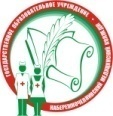 Министерство здравоохранения Республики ТатарстанГАПОУ   «Набережночелнинский медицинский колледж».Отдел основного профессионального образования ФОРМЫ   Записи  о результатах обучения студентов (бланки учетных форм) УТВЕРЖДАЮЗаместитель директора по учебной работе ГАПОУ «Набережночелнинский медицинский колледж»____________Ю.Е. Ахметганеева«_______»______________2019 г.№ п/пФамилия, имя, отчествоДолжностьПодписьДата1.Музафарова Гулия НакиповнаЗав. учебным отделением №12.Гатиатулина Эльвина РасиховнаЗав.учебным отделением № 23.Нурмухаметова Марина СергеевнаМетодист4.Тагирова Айгуль РинатовнаЗаведующая практикой